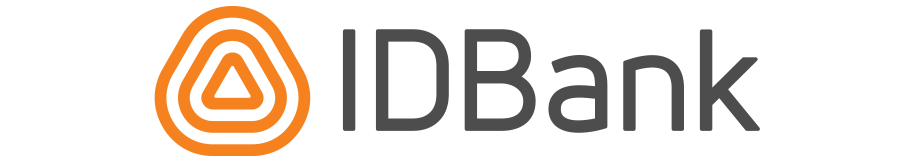 Full name   _____________________________________________Address      _____________________________________________Tel.	      _____________________________________________      	             (passport copy is attached)City  _______________								«___»_______________ 20 ___ Complaint-claim	I declare that there is no court or arbitral tribunal decision on the subject matter of this claim between me and the Bank. Hereby I inform that   ------------------------------------------------------------------------------------------------------------------------------------------------(the content of the complaint-claim, the circumstances on which the claim is based, as well as the amount of the property claim indicated in numbers and in letters)---------------------------------------------------------------------------------------------------------------------------------------------------------------------------------------------------------------------------------------------------------------------------------------------------------------------------------------------------------------------------------------------------------------------------------------------------------------------------------------------------------------------------------------------------------------------------------------------------------------------------------------------------------------------------------------------------------------------------------------------------------------------------------------------------------------------------------------------------------------------------------------------------------------------------------------------------------------------------------------------------------------------------------------------------------------------------------------------------------------------------------------------------------------------------------------------------------------------------------------------------------------------------------------------------------------------------------------------------------------------------------------------------------------------------------------------------------------------------------------------------------------------------------------------------------------------------------------------------------------------------------------------------------------------------------------------------------------------------------------------------------------------------------------------------------------------------------------------------------------------------------------------------------------------------------------------------------------------------------------------------------------------------  Applicant’s signature		__________________                           «       » _________________ 20 ___In case of any documents submitted as attachments to the application it is necessary to mention about the number of the pages of the attached documents in the “Content” section of the complaint-claim. 